«В регистр»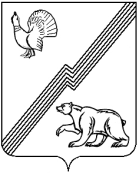 АДМИНИСТРАЦИЯ ГОРОДА ЮГОРСКАХанты-Мансийского автономного округа - ЮгрыПОСТАНОВЛЕНИЕ               от 13 августа 2020 года                                                                                                                № 1102О внесении изменений в постановление администрации города Югорска от 10.05.2018 № 1288 «Об утверждении административного регламента предоставления муниципальной услуги«Выдача градостроительного плана земельного участка»В соответствии с Федеральным законом от 27.07.2010 № 210-ФЗ «Об организации предоставления государственных и муниципальных услуг»,  постановлением администрации города Югорска от 21.09.2018 № 2582 «О порядке разработки и утверждения административных регламентов предоставления муниципальных услуг»:1. Внести в приложение к постановлению администрации города Югорска от 10.05.2018 № 1288 «Об утверждении административного регламента предоставления муниципальной услуги«Выдача градостроительного плана земельного участка» (с изменениями от 10.12.2018 № 3376, 18.03.2019 № 532, от 20.09.2019 № 2062) следующие изменения:Абзац первый пункта 2 изложить в следующей редакции:«2. Заявителем на получение муниципальной услуги является правообладатель земельного участка, иное лицо в случае, предусмотренном частью 1.1 статьи 57.3 Градостроительного кодекса Российской Федерации, обратившиеся за предоставлением муниципальной услуги (далее – заявитель)». Абзац седьмой пункта 11 исключить.По тексту административного регламента слова «Единого портала» заменить словами «Единого и регионального порталов» в соответствующем падеже. Абзацы четвертый – шестой пункта 12.1 признать утратившими силу. Абзацы шестой- восьмой пункта 15 признать утратившими силу. Пункт 21 изложить в следующей редакции:«21. Исчерпывающий перечень документов, необходимых для предоставления муниципальной услуги, запрашиваемых и получаемых Управлением в порядке межведомственного информационного взаимодействия:сведения о правообладателе земельного участка, содержащиеся в Едином государственном реестре недвижимости.» В пункте 22 слова  «в подпунктах 1 - 2 пункта 21» заменить словами «в пункте 21». Пункт 25 изложить в следующей редакции:«25. Документы, указанные в пункте 21 административного регламента, заявитель может получить, обратившись в Управление Федеральной службы государственной регистрации, кадастра и картографии по Ханты-Мансийскому автономному округу – Югре (информация о месте нахождения указана в пункте 12.1 настоящего административного регламента.)». Пункт 26 признать утратившим силу.Пункт 33 изложить в следующей редакции:«33. Основанием для отказа в предоставлении муниципальной услуги является несоответствие заявителя требованиям, установленным пунктом 2 настоящего административного регламента.».После пункта 33 заголовок и пункт 34 признать утратившими силу.Пункт 50 изложить в следующей редакции: «50. Заявителю в качестве результата предоставления муниципальной услуги обеспечивается по его выбору возможность получения:электронного документа, подписанного уполномоченным должностным лицом с использованием усиленной квалифицированной электронной подписи;документа на бумажном носителе, подтверждающего содержание электронного документа, направленного Управлением.».Пункт 51 изложить в следующей редакции:«51. При предоставлении муниципальной услуги в электронной форме заявителю направляется:уведомление о приеме и регистрации запроса и иных документов, необходимых для предоставления муниципальной услуги, содержащее сведения о факте приема запроса и документов, необходимых для предоставления муниципальной услуги, и начале процедуры предоставления муниципальной услуги, а также сведения о дате и времени окончания предоставления муниципальной услуги либо мотивированный отказ в приеме запроса и иных документов, необходимых для предоставления муниципальной услуги;уведомление о результатах рассмотрения документов, необходимых для предоставления муниципальной услуги, содержащее сведения о принятии положительного решения о предоставлении муниципальной услуги и возможности получить результат предоставления муниципальной услуги либо мотивированный отказ в предоставлении муниципальной услуги.».После пункта 52 заголовок изложить в следующей редакции:«Досудебный (внесудебный) порядок обжалования решений и действий (бездействия) Управления, МФЦ, должностных лиц Управления или муниципальных служащих, работников МФЦ».Пункт 53 изложить в следующей редакции:«53. Заявителю обеспечивается право досудебного (внесудебного) обжалования решений и действий (бездействия) Управления, МФЦ, должностных лиц Управления или муниципальных служащих, работников МФЦ в соответствии с разделом V настоящего административного регламента.».В пункте 55 слова «за исключением получения информации, указанной в подпункте 3 пункта 21 настоящего административного регламента, срок выполнения которой составляет не более 14 календарных дней» исключить.Приложение 1 к административному регламенту после слов «    посредством почтовой связи по адресу: ________________________» дополнить словами «      в электронной форме посредством Единого и регионального порталов».2. Опубликовать постановление в официальном печатном издании города Югорска и разместить на официальном сайте органов местного самоуправления.3. Настоящее постановление вступает в силу после его официального опубликования.Глава города Югорска					 			         А.В. Бородкин